INDICAÇÃO Nº 2573/2017Sugere ao Poder Executivo Municipal de Santa Bárbara d’Oeste e aos órgãos competentes, proceder com os reparos necessários nos ventiladores das salas de aula da Creche Olímpia Gelli Romi no bairro Jardim Europa. Excelentíssimo Senhor Prefeito Municipal, Nos termos do Art. 108 do Regimento Interno desta Casa de Leis, dirijo-me a Vossa Excelência para sugerir que, por intermédio do Setor competente seja realizado os reparos necessários nos ventiladores das salas de aula da Creche Olímpia Gelli Romi no bairro Jardim Europa, neste município.Justificativa:Pais e professores procuraram por este vereador, buscando por providências no sentido de proceder com os reparos necessários nos ventiladores das salas de aula da escola acima mencionada, haja vista que as mesmas estão muito quentes e abafadas, o que atrapalha o aproveitamento dos alunos, situação que necessita de solução urgente.Palácio 15 de Junho - Plenário Dr. Tancredo Neves, 10 de março de 2017.Antonio Carlos RibeiroCarlão Motorista-vereador-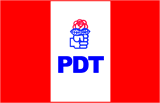 